Democracy and Greece’s Golden AgeDirections: Use Chapter 5, Section 3 (or pgs. 134-139) in your textbook to complete the following questions and activities.Who was Pericles and what was his plan for Athens, Greece?–- Illustrate Pericles’ vision for Greece in the thought bubble below: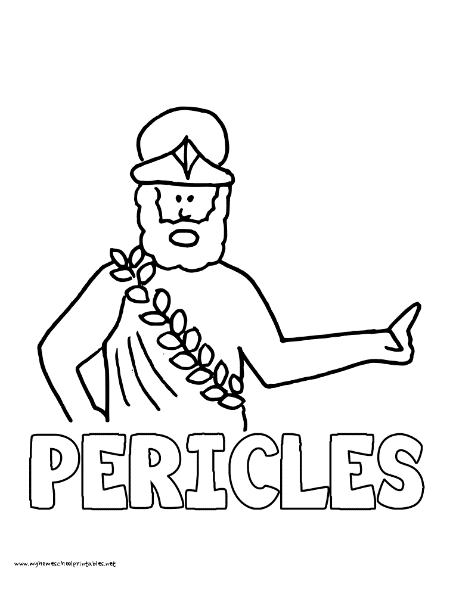 What was the Parthenon and what was its purpose?–- Draw the Parthenon below. You can use your phone to look up a picture.Define classical art.-What is the difference between a tragedy and a comedy? List an example of each.––- Who were the first two historians in Greek history?––What were the causes of the Peloponnesian War? ––Who won the Peloponnesian War?–What quote did Thucydides state to describe the outcome of the conflict?- What is a philosopher? -For each philosopher below, list their most important ideas. You need at least 3 ideas per philosopher.Now that we are done with content for Greece, list at least 3 aspects of GREAT for Greece in the chart below: (use chapter five, sections one and two if you need additional information).SocratesPlatoAristotleGovernment---Religion---Economics---Art/Architecture---Economy---